ҠАРАР		                                                           ПОСТАНОВЛЕНИЕ«10» март 2020 й.   	                               № 43                      «10»  марта 2020 г.О внесении изменений в постановление №13/1  от «15» февраля 2016 г.«О Порядке формирования, утверждения и ведения плана-графика закупок»      В целях реализации норм Федерального закона от 05 апреля 2013 № 44-ФЗ "О контрактной системе в сфере закупок товаров, работ, услуг для обеспечения государственных и муниципальных нужд",  эффективного использования средств муниципального бюджета и внебюджетных источников финансирования внести изменение в постановление №13/1от «15» февраля 2016 г. «О Порядке формирования, утверждения и ведения плана-графика закупок»:1. В абзаце 15 Порядка формирования, утверждения и ведения плана-графика закупок товаров, работ, услуг для обеспечения нужд сельского поселения Дмитриево-Полянский сельсовет  муниципального района Шаранский район Республики Башкортостан слова «утвержденных постановлением Правительства Российской Федерации от 5 июня 2015 года № 554»  заменить «на утвержденных постановлением  Правительства Российской Федерации от 30 сентября 2019 г. N 1279  «Об установлении Порядка формирования, утверждения плана-графиков закупок, внесения изменения в такие планы-графики, размещения планов графиков закупок в единой информационной системе в сфере закупок, особенностей включения информации в такие планы-графики и требований к форме планов-графиков закупок и о признании утратившими силу отдельных решений Правительства Российской Федерации».2. Утвердить Положение о порядке формирования, утверждения планов-графиков закупок,  внесения изменений в такие планы-графики, размещения планов-графиков закупок в единой информационной системе в сфере закупок, об особенностях включения информации в такие планы-графики и о требованиях к форме планов-графиков закупок (приложение1).3. Настоящее постановление обнародовать в здании администрации сельского поселения Дмитриево-Полянский сельсовет муниципального района Шаранский район Республики Башкортостан и разместить на официальном сайте сельского поселения www.dmpol,ru.4. Контроль за исполнением настоящего постановления возложить на главу сельского поселения.  И.О.Главы сельского поселения:                                                Л.Р.ГарееваПриложение 1к Положению о порядке формирования,утверждения планов-графиков закупок,внесения изменений в такие планы-графики,размещения планов-графиков закупокв единой информационной системе в сферезакупок, об особенностях включенияинформации в такие планы-графикии о требованиях к формепланов-графиков закупок(форма)                                ПЛАН-ГРАФИК           закупок товаров, работ, услуг на 20__ финансовый год         и на плановый период 20__ и 20__ годов (в части закупок,         предусмотренных пунктом 1 части 2 статьи 84 Федерального          закона "О контрактной системе в сфере закупок товаров,               работ, услуг для обеспечения государственных                        и муниципальных нужд" <1>)1. Информация о заказчике:Башҡортостан РеспубликаһыныңШаран районы муниципаль районының Дмитриева Поляна ауыл Советыауыл биләмәһе хакимиәтеБасыу урам, 2а йорт, Дмитриева Поляна ауылы, Шаран районы, Башҡортостан Республикаһы, 452630  тел.(34769) 2-68-00 e-mail: dmpolss@yandex.ru.http://www.dmpol.sharan-sovet.ru ИНН 0251000704, ОГРН 1020200613476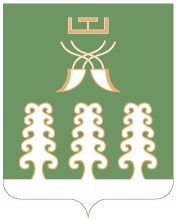 Администрация сельского поселения                   Дмитриево-Полянский сельсоветмуниципального районаШаранский районРеспублики Башкортостанул.Полевая, д.2а, д. Дмитриева Поляна Шаранский район, Республика Башкортостан 452630          тел.(34769) 2-68-00 e-mail: dmpolss@yandex.ruhttp://www.dmpol.sharan-sovet.ru.ИНН 0251000704, ОГРН 1020200613476Кодыполное наименованиеИННКППорганизационно-правовая формапо ОКОПФформа собственностипо ОКФСместо нахождения, телефон, адрес электронной почтыпо ОКТМОполное наименование бюджетного, автономного учреждения, государственного, муниципального унитарного предприятия, иного юридического лица, которому переданы полномочия государственного, муниципального заказчика <2>ИННполное наименование бюджетного, автономного учреждения, государственного, муниципального унитарного предприятия, иного юридического лица, которому переданы полномочия государственного, муниципального заказчика <2>КППместо нахождения, телефон, адрес электронной почты <3>по ОКТМОединица измерениярубльпо ОКЕИ383